           Формирование ключевых компетенций           на уроках музыки в начальной школе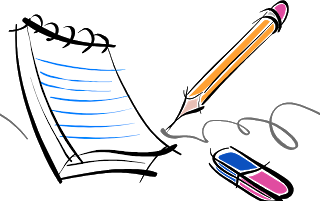      Ключевыми универсальными компетенциями должен обладать каждый член общества. Термин ключевые подчеркивает, что компетенции данного вида являются своего рода ключом к успешной жизни человека в обществе.                                         Творческая деятельность на уроке музыки.      Каждый ребенок имеет свои способности. Для того, чтобы дети могли проявить свои дарования, нам, взрослым, нужно умело ими руководить. В таком случае задача учителя состоит не только в том, чтобы дать учащимся как можно более глубокие знания по предмету, но и развивать творческие способности каждого ребенка. То есть раскрывать в детях качества, лежащие в основе творческого мышления, сформировать умения управлять процессами творчества: фантазированием, импровизацией, исполнительством.      Способности не даны от природы в готовом виде. Они могут сформироваться лишь в определенных условиях жизни и деятельности, в процессе усвоения, а затем и творческого применения знаний умений и навыков.      Взаимосвязанные музыкальные способности формируются лишь в музыкальной деятельности и не могут существовать сами по себе. Развиваясь в процессе деятельности, специальные музыкальные способности, такие, как эмоциональная отзывчивость на музыку, оперирование музыкально – слуховыми представлениями, оказывают влияние и на развитие творческих способностей в целом. Следовательно, такие музыкальные способности являются музыкально – творческими.      Творческий потенциал представляет собой сложное, интегрированное понятие, которое включает в себя знания, умения, навыки, способности и стремление личности преобразовать окружающий мир в различных сферах деятельности. Проявившийся в той или иной сфере деятельности «творческий потенциал» представляет собой «творческие способности» личности в конкретном виде деятельности. Ценность творчества, его функции, заключаются не только в результативной стороне, но и в самом процессе творчества. Урок музыки способствует развитию творческих способностей, на уроке музыки ребенок находится в постоянном творческом процессе.       Урок музыки включает в себя различные виды деятельности: пение, игру на детских музыкальных инструментах, ритмика, слушание музыки, игра в ансамбле, пение в хоре, музыкальные постановки прекрасно решают многие психологические проблемы общения: застенчивый неуверенный в себе ребенок может почувствовать себя уверенно и свободно, проявить свои творческие способности. Только в настоящем творческом процессе дети учатся общению друг с другом, взаимопониманию.      Активизация творческой деятельности требует нового подхода к наполнению урока музыки, использованию нестандартных уроков: урок – музыкальных путешествий, урок – творческих отчетов, урок – конкурс и др. Все эти уроки наполнены определенным сюжетом и драматургией. На таких уроках дети благодаря активному включению в творческий процесс, в деятельность ведут диалог с композиторами, поэтами, артистами, «героями» музыкальных произведений, но и постигают эстетические ценности музыкального искусства.       Урок музыки - это уроки творчества, где дается возможность каждому ребенку развивать воображение, фантазию, мышление, формировать эстетический вкус. На этих уроках должна проявляться индивидуальность каждого ученика, развиваются его творческие способности. Урок музыки, пожалуй, как никакой другой, открывает возможность для развития творческих способностей. Сухомлинский писал: «Любовь к творчеству не может быть воспитана без творчества». Уроки музыки, прежде всего, требуют атмосферы креативности, так как акт постижения искусства немыслим без личностного включения, без творческой направленности. В процессе обучения хотелось предусмотреть такие пути, которые были бы обращены к различному уровню развития творческих способностей учащихся и находили опору в различных сторонах обучения: в содержании, организации процесса деятельности, в приемах побуждения и активизации учащихся.        Мастерство учителя должно возбуждать, укреплять и развивать творческие способности у учащихся в процессе обучения. Уметь сделать содержание своего предмета богатым, глубоким, привлекательным, разнообразными, творческими, продуктивными. В области обучения придавать большое значение глубокой и вдумчивой работе по отбору содержания учебного материала, который составляет основу формирования творческого потенциала учащихся столь необходимого для появления и укрепления их познавательных интересов.       В школе важно создавать атмосферу интереса к знаниям, стремления искать, исследовать творить. Поэтому педагогу необходимо искать разнообразные пути и примы поддержания творческих интересов учащихся в любом виде их деятельности, любом направлении.      Музыка, талант, фантазия связываются в один поток, несущий с собой неиссякаемые возможности развития творчества. Педагог должен настраиваться и вести себя так, будто весь класс состоит из потенциальных творцов. Главное для учителя должно быть то, что дети уносят с собой после занятия музыкой, - это ощущение радости, счастья от собственного творчества. От собственного преодоления приобретается вера в себя, уверенность в своих силах, воспитывается целостная творческая личность.                     Роль и место уроков музыки в формировании ключевых компетенций        Немаловажную роль в системе воспитания занимает музыкальное образование, так как нравственно-эстетическое воспитание школьников является важной стороной развития личности и воспитания.       Главная цель компетентностного подхода в преподавании музыки заключается в области воспитания духовного мира школьников, развития их эмоционально-чувственной сферы, образного мышления и способности оценивать окружающий мир по законам красоты.       Приоритетами для учебного предмета по музыке на этапе основного общего образования являются: эмоционально-ценностная компетентность, познавательная компетентность, информационно-коммуникативная компетентность, культуроведческая, общекультурная, рефлексивная компетентность. Рассмотрим каждое из этих понятий подробнее.                                                Эмоционально-ценностная компетентность       Эмоционально-ценностная компетентность — личностное, эмоционально-прочувствованное общение с произведениями искусства, осуществляемое в различных видах музыкальной деятельности под руководством учителя.       Интерес к музыке основывается на способности восприятия интонационно-образного содержания музыкальных произведений. В начальной школе дети учатся воспринимать народную, классическую и современную музыку классического направления.                                     Восприятию музыки помогают следующие приемы: - привлечение текстов (книги, учебники) - привлечение репродукций картин - рисование на темы прослушанной музыки - ритмическое сопровождение.                                                         Познавательная компетентность         Познавательная компетентность — наблюдение, выявление интонационно-жанровой основы изучаемых музыкальных произведений, их стилевых особенностей; моделирование художественно-творческого процесса в слушательской, исполнительской деятельности, импровизации и сочинении музыки; поиск и выделение значимых связей и отношений между частями музыкального целого; выделение характерных причинно-следственных связей; сравнение, сопоставление, классификация произведений музыкального искусства по одному или нескольким предложенным основаниям; поиск оригинальных решений и самостоятельное выполнение учебно-творческих задач.       Образовательный процесс направлен на развитие творчески активной личности учащихся. На своих уроках я стремлюсь пробудить у детей их творческие способности, воспитывать у ребенка инициативность и способность к самостоятельным творческим действиям в области оценки музыки, ее исполнения и доступного импровизирования. Примеры творческих игр, направленных на развитие самостоятельных действий детей. - музыкальные инструменты своими руками; -дирижер оркестра; - конкурс лучший дирижер;-своя игра;-музыкальный калейдоскоп;-угадай мелодию и др.                                   Информационно-коммуникативная компетентность      Информационно-коммуникативная компетентность — адекватное восприятие и переживание эмоционально-смыслового содержания музыки; освоение знаний о музыкальном искусстве, музыкальной культуре; воплощение своего личностно-ценностного отношения к музыке и музыкальной деятельности в процессе коллективного музицирования; умение вступать в речевое общение, участвовать в диалоге, полилоге (овладение интонационной выразительностью речи); использование различных источников информации.      На своих уроках я стараюсь использовать разнообразные задания: сообщения фактов из жизни и творчества композиторов, музыкантов; определение на слух характерных особенностей разных стилей искусства; создание видеороликов; сравнительный анализ различных стилей музыки, тембров инструментов.  	                                          Общекультурная компетенция 	Общекультурная компетенция – круг вопросов, в которых ученик должен быть хорошо осведомлён, обладать познаниями и опытом деятельности. Это особенности национальной и общечеловеческой культуры, духовно-нравственные основы жизни человека и человечества, отдельных народов, культурологические основы семейных, социальных, общественных явлений и традиций, роль науки и религии в жизни человека, их влияние на мир, компетенции в бытовой и культурно - досуговой сфере, например, владение эффективными способами организации свободного времени.     Именно технология «Критическое мышление» с ее методами и приемами наиболее полно позволяет раскрыть вышеперечисленные аспекты в процессе формирования и развития общекультурной компетенции.                                                    Культуроведческая компетенция      Это осознание видов искусства как формы выражения национальной культуры и их взаимосвязи с историей народа. Вот поэтому реализацию одной из целей моей педагогической деятельности на уроках музыки- приобщение детей к народному творчеству казахского народа я спланировала через решение следующих задач:   -   воспитывать у учащихся эмоциональную отзывчивость и интерес к народному творчеству, используя разные виды детского фольклора на уроках музыки; -    приобщать детей к простейшим видам народного фольклора;-     оптимизировать познавательную деятельность учащихся через формирование учебно-познавательного интереса; -    постигать народную мудрость, красоту через творческую деятельность на уроке.     Но как приобщить детей к истокам народной культуры? Как разбудить в них интерес к самим себе, к родному краю, к своему народу? Как воспитать в детях патриотизм, нравственность, духовность?      Каждый год в школу приходят совершенно иные дети, иное поколение. Вызвать у учащихся непосредственный интерес, а затем и глубокую любовь к народной культуре, привить желание изучать народный фольклор непросто, даже в первом классе.      Из бесед с учащимися я выяснила, что они не видят необходимости серьезно изучать народное творчество. Дети считают фольклор чем-то устаревшим, неинтересным, скучным, на фоне очень ритмичной современной музыки, танцев, ярких и глянцевых журналов и комиксов.      Я стараюсь находить такие формы и методы работы с детьми, чтобы доступно, увлекательно познакомить ребят с важнейшими понятиями народной философии и педагогики. Особое внимание уделяю введению нестандартных (игровых) форм уроков музыки, таких как: урок-викторина, урок-игра, урок с элементами театрализации, интегрированный урок.(Разрабатывая уроки в 1-х классах при изучении казахских народных инструментов привлекаю не только красочный наглядный материал, но и сказки, легенды о домбре, жетыгене, кобызе).      Приобщение детей к народной культуре является средством формирования у них патриотических чувств и развития нравственности и духовности. Уже с первых занятий мы с детьми выясняем, что главное сокровище человека – познание самого себя, знание своего народа и умение ценить все народы земли, понимая, как много общего в культурах разных народов   мира. Мы приходим к выводу, как важно всем народам нашего Отечества и всей планеты жить в мире и согласии между собой.                                                        Рефлексивная компетентность      Рефлексивная компетентность – оценивание процесса и результата собственной музыкальной деятельности и деятельности других учащихся с позиции приобретаемого опыта эмоционально-ценностных отношений, осваиваемых музыкальных знаний, умений и навыков, опыта учебной музыкально-творческой деятельности; осознанное определение сферы своих музыкальных интересов и возможностей.      Способствовать рефлексивной компетентности учащихся может проектная деятельность - совместная учебно-познавательная, творческая или игровая деятельность, имеющая общую цель, согласованные методы, способы деятельности, направленная на достижение общего результата деятельности. Непременным условием такой деятельности является наличие заранее выработанных представлений о конечном продукте деятельности, этапов проектирования и реализации проекта, включая его осмысление и рефлексию результатов деятельности.      Результаты проектно-творческих заданий разнообразны: эссе, сочинение-размышление о музыкальном произведении, кластер, диаграмма Венна, авторское стихотворение, коллаж, презентация, видеоролик.                                              Социальная компетенция: – сотрудничество, работа в коллективе, коммуникативные навыки; – способность принимать собственные решения, стремиться к осознанию собственных потребностей и целей; – развитие личностных качеств, саморегулирование. (Хоровое исполнение, работа в группах, парах)                                         Познавательная компетенция: – учебные достижения; – интеллектуальные задания; – умение учиться и оперировать знаниями.                                                  Личностная компетенция: – развитие индивидуальных способностей и талантов; – знание своих сильных и слабых сторон; – способность к рефлексии; – динамичность знаний. (Более всего проявляется в вокальной работе и концертной деятельности, участие в фестивалях и т.д.)                                             Самообразовательная компетенция: – способность к самообразованию, организации собственных приемов самообучения; – ответственность за уровень личной самообразовательной деятельности; – гибкость применения знаний, умений и навыков в условиях быстрых изменений; – постоянный самоанализ, контроль своей деятельности. - физическое оздоровление всего организма как базисная основа личностного развития ребенка; - психическое оздоровление как компенсирующий процесс общего оздоровления личности, как баланс различных психических свойств и процессов (умение отдать и взять от другого, быть одному и быть среди людей, любовь к себе и любовь к другим и т.д.); - психологическое оздоровление как самоцель человека и глобальная цель развития.     Образованный человек – это человек, у которого сформированы и постоянно развиваются эмоциональные компетенции, которые включают в себя систему качеств: • понимание своих эмоций; • умение контролировать свои эмоции; • способность к самомотивации; • правильное «прочитывание», распознавание эмоций других людей (эмпатия); • умение строить отношения с окружающими. • восприятие художественного образа      «Искусство – зеркало, но отражает оно не жизнь, а смотрящего в него». Эти слова выдающегося ирландского писателя Оскара Уайльда великолепно иллюстрируют основной принцип взаимоотношения между произведением искусства и человеком.         Искусство может вызывать самые глубокие и содержательные чувства и эмоции. Его воздействие находится в зависимости от качества самого произведения, от цельности процесса восприятия произведения искусства и от индивидуальности воспринимающей личности.      Метапредметными результатами освоения программы по музыке являются: активное использование в эстетической и художественной деятельности общеучебных умений: • самостоятельно получать знания; • умение находить, систематизировать, преобразовывать информацию из разных источников; • занимать личностную позицию по отношению к тому или иному произведению; аргументировать свою точку зрения; • использовать специальные термины при анализе или оценке работ; • выражать свое отношение к произведениям искусства в различных формах.      Современный урок - урок сотворчества ученика и учителя. На таком уроке большую деятельность проявляет ученик. Путём споров, обменов мнений, поисков разных решений, высказываний из личного опыта приходят дети к верному выводу. На таком уроке учитель выполняет больше роль дирижёра, вовремя направляя обсуждение в правильное русло.     В качестве заключения хочу заметить, что невозможно заставить человека творить, человек сам должен прийти к желанию искать, пробовать и ошибаться. И только тот, кто готов отстаивать свое право творить, способен на настоящее творчество. 